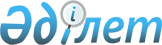 "Қазақстан Республикасының кейбір заңнамалық актілеріне бизнес-ахуалды жақсарту мәселелері бойынша өзгерістер мен толықтырулар енгізу туралы" 2020 жылғы 29 маусымдағы Қазақстан Республикасының Заңын іске асыру жөніндегі шаралар туралыҚазақстан Республикасы Премьер-Министрінің 2020 жылғы 15 қыркүйектегі № 121-ө өкімі.
      1. Қоса беріліп отырған "Қазақстан Республикасының кейбір заңнамалық актілеріне бизнес-ахуалды жақсарту мәселелері бойынша өзгерістер мен толықтырулар енгізу туралы" 2020 жылғы 29 маусымдағы Қазақстан Республикасының Заңын іске асыру мақсатында қабылдануы қажет құқықтық актілердің тізбесі (бұдан әрі – тізбе) бекітілсін. 
      2. Қазақстан Республикасының мемлекеттік органдары:
      1) тізбеге сәйкес құқықтық актілердің жобаларын әзірлесін және белгіленген тәртіппен Қазақстан Республикасының Үкіметіне бекітуге енгізсін;
      2) тізбеге сәйкес тиісті ведомстволық актілерді қабылдасын және келесі айдың 10 күнінен кешіктірмей қабылданған шаралар туралы Қазақстан Республикасының Ұлттық экономика министрлігін хабардар етсін.
      3. Қазақстан Республикасының Ұлттық экономика министрлігі тоқсан қорытындылары бойынша ұсынылған ақпаратты жинақтасын және құқықтық актілер қабылданған күннен бастап келесі тоқсандағы айдың 20 күнінен кешіктірмей қабылданған шаралар туралы Қазақстан Республикасының Үкіметін хабардар етсін. "Қазақстан Республикасының кейбір заңнамалық актілеріне бизнес-ахуалды жақсарту мәселелері бойынша өзгерістер мен толықтырулар енгізу туралы" 2020 жылғы 29 маусымдағы Қазақстан Республикасының Заңын іске асыру мақсатында қабылдануы қажет құқықтық актілердің тізбесі
      Ескерту. Тізбеге өзгеріс енгізілді - ҚР Премьер-Министрінің 08.12.2020 № 154-ө өкімімен.
      Ескертпе: аббревиатуралардың толық жазылуы:
      АШМ – Қазақстан Республикасының Ауыл шаруашылығы министрлігі
      Әділетмині – Қазақстан Республикасының Әділет министрлігі
      ИИДМ – Қазақстан Республикасының Индустрия және инфрақұрылымдық даму министрлігі
      Қаржымині – Қазақстан Республикасының Қаржы министрлігі
      ҚНРДА – Қазақстан Республикасының Қаржы нарығын реттеу және дамыту агенттігі
      СІМ – Қазақстан Республикасының Сыртқы Істер министрлігі
      ҰЭМ – Қазақстан Республикасының Ұлттық экономика министрлігі
      ІІМ – Қазақстан Республикасының Ішкі істер министрлігі
      ЭМ – Қазақстан Республикасының Энергетика министрлігі
      ЦДИАӨМ – Қазақстан Республикасының Цифрлық даму, инновациялар және аэроғарыш өнеркәсібі министрлігі.
					© 2012. Қазақстан Республикасы Әділет министрлігінің «Қазақстан Республикасының Заңнама және құқықтық ақпарат институты» ШЖҚ РМК
				
      Премьер-Министр

А. Мамин
Қазақстан Республикасы
Премьер-Министрінің
2020 жылғы 15 қыркүйектегі
№ 121-ө өкімімен
бекітілген
Р/с№
Құқықтық актінің атауы
Актінің нысаны
Орындауға жауапты мемлекеттік орган
Орындалу мерзімі
Құқықтық актінің сапасына, уақтылы әзірленуіне жауапты тұлға
1
2
3
4
5
6
1.
Алып тасталды - ҚР Премьер-Министрінің 08.12.2020 № 154-ө өкімімен.
Алып тасталды - ҚР Премьер-Министрінің 08.12.2020 № 154-ө өкімімен.
Алып тасталды - ҚР Премьер-Министрінің 08.12.2020 № 154-ө өкімімен.
Алып тасталды - ҚР Премьер-Министрінің 08.12.2020 № 154-ө өкімімен.
Алып тасталды - ҚР Премьер-Министрінің 08.12.2020 № 154-ө өкімімен.
2.
"Қазақстан Республикасы Энергетика министрлігінің мәселелері" туралы Қазақстан Республикасы Үкіметінің 2014 жылғы 19 қыркүйектегі № 994 қаулысына толықтырулар енгізу туралы
Қазақстан Республикасы Үкіметінің қаулысы
ЭМ
2020 жылғы тамыз
Қ.Б. Рахымов
3.
"Қазақстан Республикасы Ұлттық экономика министрлігінің мәселелері" туралы Қазақстан Республикасы Үкіметінің 2014 жылғы 24 қыркүйектегі № 1011 қаулысына өзгерістер мен толықтырулар енгізу туралы 
Қазақстан Республикасы Үкіметінің қаулысы
ҰЭМ
2020 жылғы тамыз
М.Т. Тәкиев
4.
"Ақпарат берушiлердiң кредиттiк бюроларға ақпарат беру тәртiбiнiң шарттары мен ең төмен талаптарын, Кредиттiк тарих субъектiлерiнiң өздерi туралы ақпаратты кредиттiк бюроларға (мемлекет қатысатын кредиттік бюроны қоспағанда) беруге келiсiмiн ресiмдеу, кредиттік бюродан кредиттiк есептi беруге келiсiмiн ресімдеу қағидаларын, сондай-ақ Кредиттiк есептi берудiң қағидалары мен шарттарын бекіту туралы" Қазақстан Республикасы Ұлттық Банкінің 2017 жылғы 27 наурыздағы № 53 қаулысына өзгерістер мен толықтырулар енгізу туралы 
Қазақстан Республикасы Қаржы нарығын реттеу және дамыту агенттігінің қаулысы
ҚНРДА
2020 жылғы қыркүйек
Н.А. Әбдірахманов
5.
"Елді мекен шегінде объектілер салу үшін жер учаскелерін беру кезіндегі құжаттардың нысандарын бекіту туралы" Қазақстан Республикасы Ұлттық экономика министрінің 2014 жылғы 5 қарашадағы № 67 бұйрығына өзгерістер мен толықтырулар енгізу туралы
Қазақстан Республикасы Ауыл шаруашылығы министрінің бұйрығы
АШМ
2020 жылғы қыркүйек
Р.Ж. Құрманов
6.
"Акцияларының (жарғылық капиталға қатысу үлестерiнiң) елу пайызынан астамы мемлекетке тиесілі заңды тұлғалар және олармен үлестес тұлғалар жүзеге асыратын қызмет түрлерінің тізбесін бекіту туралы" Қазақстан Республикасы Үкіметінің 2015 жылғы 28 желтоқсандағы № 1095 қаулысына өзгерістер енгізу туралы
Қазақстан Республикасы Үкіметінің қаулысы
ҰЭМ
2020 жылғы тамыз
М.Т. Тәкиев
7.
"Қазақстан Республикасы жер заңнамасының талаптарын бұзушылықтарды жою туралы нұсқаманың, әкімшілік құқық бұзушылық туралы хаттаманың, әкімшілік құқық бұзушылық туралы іс бойынша қаулының нысанын бекіту туралы" Қазақстан Республикасы Премьер-Министрінің орынбасары – Қазақстан Республикасы Ауыл шаруашылығы министрінің 2018 жылғы 26 қазандағы № 437 бұйрығына өзгерістер мен толықтырулар енгізу туралы
Қазақстан Республикасы Ауыл шаруашылығы министрінің бұйрығы
АШМ
2020 жылғы қыркүйек
Р.Ж. Құрманов
8.
"Қазақстан Республикасы Индустрия және инфрақұрылымдық даму министрлігінің кейбір мәселелері және Қазақстан Республикасы Үкіметінің кейбір шешімдеріне өзгерістер мен толықтырулар енгізу туралы" Қазақстан Республикасы Үкіметінің 2018 жылғы 29 желтоқсандағы № 936 қаулысына өзгерістер мен толықтырулар енгізу туралы 
Қазақстан Республикасы Үкіметінің қаулысы
ИИДМ
2020 жылғы тамыз
М.Қ. Пішембаев
9.
Жер қатынастары саласында мемлекеттік қызметтерді көрсету қағидаларын бекіту туралы
Қазақстан Республикасы Ауыл шаруашылығы министрінің бұйрығы
АШМ
2020 жылғы қыркүйек
Р.Ж. Құрманов
10. 2
"Бір терезе" қағидаты бойынша құрылыстың өткізілуін ұйымдастыру үшін порталды және ақпараттық жүйелерді жүргізу тәртібін айқындайтын қағидаларды бекіту туралы
Қазақстан Республикасы Индустрия және инфрақұрылымдық даму министрінің бұйрығы
ИИДМ
2020 жылғы қыркүйек
Қ.А. Өскенбаев
11.
Әуежай аумағында әуежай қызметіне жатпайтын қызметтерді көрсетуге қол жеткізу қағидаларын бекіту туралы
Қазақстан Республикасы Индустрия және инфрақұрылымдық даму министрінің бұйрығы
ИИДМ
2020 жылғы қыркүйек
Б.С. Камалиев
12.
Қала құрылысы жобаларын (егжей-тегжейлі жоспарлау жобалары мен құрылыс салу жобаларын) әзірлеу, келісу және бекіту қағидаларын бекіту туралы
Қазақстан Республикасы Индустрия және инфрақұрылымдық даму министрінің бұйрығы
ИИДМ
2020 жылғы қыркүйек
Қ.А. Өскенбаев
13.
Инженерлік-геологиялық іздестірулерді жүзеге асыру қағидаларын бекіту туралы
Қазақстан Республикасы Индустрия және инфрақұрылымдық даму министрінің бұйрығы
ИИДМ
2020 жылғы қыркүйек
Қ.А. Өскенбаев
14.
Қазақстан Республикасының заңды тұлғаларымен көлік құралдарын өнеркәсіптік құрастыру туралы келісім жасасу қағидалары мен шарттарын, сондай-ақ оны өзгерту және бұзу үшін негіздемелерді және оның үлгілік нысанын бекіту туралы
Қазақстан Республикасы Индустрия және инфрақұрылымдық даму министрінің бұйрығы
ИИДМ
2020 жылғы қыркүйек
А.Қ. Ержанов
15.
Қазақстан Республикасының заңды тұлғаларымен көлік құралдарына және (немесе) ауыл шаруашылығы техникасына құрамдас бөліктерді өнеркәсіптік құрастыру туралы келісім жасасу қағидалары мен шарттарын, сондай-ақ оны өзгерту және бұзу үшін негіздемелерді және оның үлгілік нысанын бекіту туралы
Қазақстан Республикасы Индустрия және инфрақұрылымдық даму министрінің бұйрығы
ИИДМ
2020 жылғы қыркүйек
А.Қ. Ержанов
16.
Мемлекеттік монополия субъектісі өндіретін және (немесе) өткізетін тауарларға (жұмыстарға, көрсетілетін қызметтерге) баға белгілеу туралы
Қазақстан Республикасы Индустрия және инфрақұрылымдық даму министрінің бұйрығы
ИИДМ
2020 жылғы желтоқсан
Қ.А. Өскенбаев
17. д
Кәсіпкерлік субъектілерінің белгіленген қуаты 200 кВт дейінгі электр қондырғыларын энергия беруші ұйымдардың электр желілеріне технологиялық қосуға арналған шығындарды айқындау қағидаларын бекіту туралы
Қазақстан Республикасы Ұлттық экономика министрінің бұйрығы
ҰЭМ
2020 жылғы қыркүйек
М.Т. Тәкиев
18.
Қазақстан Республикасының бәсекелестікті қорғау саласындағы заңнамасын бұзу белгілерін анықтау және монополияға қарсы ден қою шараларын қабылдау мақсатында тауар нарықтарында бағалар мониторингін жүргізу қағидаларын бекіту туралы
Қазақстан Республикасы Ұлттық экономика министрінің бұйрығы
ҰЭМ
2020 жылғы қыркүйек
М.Т. Тәкиев
19.
Инженерлік желілерге қосылуға арналған техникалық талаптардың үлгілік нысандарын бекіту туралы
Қазақстан Республикасы Ұлттық экономика министрінің бұйрығы
ҰЭМ
2020 жылғы қыркүйек
М.Т. Тәкиев
20.
Табиғи монополиялар субъектілері қызметкерлерінің нақты іс-қимылдар тәртібімен қызметтер көрсетуінің үлгілік регламенттерін бекіту туралы
Қазақстан Республикасы Ұлттық экономика министрінің бұйрығы
ҰЭМ
2020 жылғы қыркүйек
М.Т. Тәкиев
21.
Кәсіпкерлік субъектілерінің белгіленген қуаты 200 кВт дейінгі электр қондырғыларын энергия беруші ұйымдардың электр желілеріне технологиялық қосудың үлгілік шартын бекіту туралы
Қазақстан Республикасы Энергетика министрінің бұйрығы
ЭМ
2020 жылғы қыркүйек
Қ.Б. Рахымов
22.
Энергия беруші ұйымдардың электр желілеріне технологиялық қосылу қағидаларын бекіту туралы 
Қазақстан Республикасы Энергетика министрінің бұйрығы
ЭМ
2020 жылғы қыркүйек
Қ.Б. Рахымов
23.
Төтенше жағдайлар туындаған кезде оларды бұзғаны үшін әкімшілік жауапкершілік көзделген қоғамдық тәртіп пен қауіпсіздікті қамтамасыз ету, олардың алдын алу және жою жөніндегі қағидаларды бекіту туралы
облыстар, Нұр-Сұлтан, Алматы, Шымкент қалалары мәслихаттарының шешімдері
облыстардың, Нұр-Сұлтан, Алматы, Шымкент қалаларының әкімдіктері
2020 жылғы қыркүйек
облыстар, республикалық маңызы бар қалалар және астана әкімдерінің жетекшілік ететін орынбасарлары
24.
"Нотариустардың нотариаттық іс-әрекет жасау ережесін бекіту туралы" Қазақстан Республикасы Әділет министрінің 2012 жылғы 31 қаңтардағы № 31 бұйрығына өзгерістер мен толықтырулар енгізу туралы
Қазақстан Республикасы Әділет министрінің бұйрығы
Әділетмині
2020 жылғы қыркүйек
А.Қ. Мадалиев
25.
"Құқықтық кадастрдан ақпарат ұсыну қағидаларын бекіту туралы" Қазақстан Республикасы Әділет министрінің 2012 жылғы 28 наурыздағы № 131 бұйрығына өзгерістер енгізу туралы 
Қазақстан Республикасы Әділет министрінің бұйрығы
Әділетмині
2020 жылғы қыркүйек
А.Қ. Мадалиев
26.
"Шағын, орта және ірі кәсіпкерлік субъектілеріне жататын заңды тұлғалардың үлгілік жарғыларын бекіту туралы" Қазақстан Республикасы Әділет министрінің 2015 жылғы 24 ақпандағы № 106 бұйрығына өзгерістер мен толықтырулар енгізу туралы
Қазақстан Республикасы Әділет министрінің бұйрығы
Әділетмині
2020 жылғы қыркүйек
А.Қ. Мадалиев
27.
"Ғимараттар мен құрылыстарды техникалық және (немесе) технологиялық жағынан күрделі объектілерге жатқызудың жалпы тәртібін айқындау қағидаларын бекіту туралы" Қазақстан Республикасы Ұлттық экономика министрінің 2015 жылғы 28 ақпандағы № 165 бұйрығына өзгерістер мен толықтырулар енгізу туралы
Қазақстан Республикасы Индустрия және инфрақұрылымдық даму министрінің бұйрығы
ИИДМ
2020 жылғы қыркүйек
Қ.А. Өскенбаев
28.
"Жолдарды жобалауға, салуға, жөндеуге, күтіп-ұстауға және оларды жол жүрісі қауіпсіздігін қамтамасыз ету бөлігінде басқаруға арналған нормативтік, жобалау және техникалық құжаттаманы келісу және бекіту қағидаларын бекіту туралы" Қазақстан Республикасы Ішкі істер министрінің 2015 жылғы 12 наурыздағы № 208 бұйрығына өзгерістер мен толықтырулар енгізу туралы
Қазақстан Республикасы Ішкі істер министрінің бұйрығы
ІІМ
2020 жылғы қыркүйек
М.Ш.

Қожаев
29.
"Банкроттың мүлкін сату бойынша электрондық аукционды өткізу қағидаларын бекіту және оны ұйымдастырушыны айқындау туралы" Қазақстан Республикасы Қаржы министрінің 2015 жылғы 17 наурыздағы № 178 бұйрығына өзгерістер енгізу туралы
Қазақстан Республикасы Қаржы министрінің бұйрығы
Қаржымині
2020 жылғы қыркүйек
Қ.Е. Баеділов
30.
"Жеке тұрғын үй құрылысы үшін жер учаскелеріне құқықтар беру қағидаларын бекіту туралы" Қазақстан Республикасы Ұлттық экономика министрінің міндетін атқарушының 2015 жылғы 27 наурыздағы № 255 бұйрығына өзгерістер енгізу туралы
Қазақстан Республикасы Ауыл шаруашылығы министрінің бұйрығы
АШМ
2020 жылғы қыркүйек
Р.Ж. Құрманов
31.
"Жер учаскесін немесе жер учаскесін жалдау құқығын сату жөніндегі сауда-саттықты (конкурстарды, аукциондарды), оның ішінде электрондық түрде, ұйымдастыру мен өткізу қағидаларын бекіту туралы" Қазақстан Республикасы Ұлттық экономика министрінің 2015 жылғы 31 наурыздағы № 290 бұйрығына өзгерістер енгізу туралы
Қазақстан Республикасы Ауыл шаруашылығы министрінің бұйрығы
АШМ
2020 жылғы қыркүйек
Р.Ж. Құрманов
32.
"Оқу орталықтарының қызмет қағидалары" туралы Қазақстан Республикасы Инвестициялар және даму министрінің 2015 жылғы 31 наурыздағы № 388 бұйрығына өзгеріс енгізу туралы
Қазақстан Республикасы Индустрия және инфрақұрылымдық даму министрінің бұйрығы
ИИДМ
2020 жылғы қыркүйек
А.Қ. Ержанов
33.
"Қаржыландыру көздеріне қарамастан, жаңа үйлер мен ғимараттарды, олардың кешендерін, инженерлік және көлік коммуникацияларын салуға, сондай-ақ бұрыннан барын өзгертуге (реконструкциялауға, кеңейтуге, техникалық қайта жарақтандыруға, жаңғыртуға және күрделі жөндеуге) арналған техникалық-экономикалық негіздемелерге және жобалау-сметалық құжаттамаға ведомстводан тыс кешенді сараптама жүргізу қағидаларын бекіту туралы" Қазақстан Республикасы Ұлттық экономика министрінің 2015 жылғы 1 сәуірдегі № 299 бұйрығына өзгерістер мен толықтырулар енгізу туралы
Қазақстан Республикасы Индустрия және инфрақұрылымдық даму министрінің бұйрығы
ИИДМ
2020 жылғы желтоқсан
Қ.А. Өскенбаев
34.
"Мемлекеттік инвестициялар және квазимемлекеттік сектор субъектілерінің қаражаты есебінен қаржыландырылатын объектілердің құрылысына жобалау алдындағы және жобалау (жобалау-сметалық) құжаттамасының Бірыңғай мемлекеттік электрондық банкін қалыптастыру қағидаларын бекіту туралы" Қазақстан Республикасы Ұлттық экономика министрінің 2015 жылғы 19 қарашадағы № 705 бұйрығына өзгерістер енгізу туралы
Қазақстан Республикасы Индустрия және инфрақұрылымдық даму министрінің бұйрығы
ИИДМ
2020 жылғы желтоқсан
Қ.А. Өскенбаев
35.
"Мемлекеттік-жекешелік әріптестік жобаларын жоспарлаудың және іске асырудың кейбір мәселелері туралы" Қазақстан Республикасы Ұлттық экономика министрінің міндетін атқарушының 2015 жылғы 25 қарашадағы № 725 бұйрығына өзгерістер енгізу туралы
Қазақстан Республикасы Ұлттық экономика министрінің бұйрығы
ҰЭМ
2020 жылғы қыркүйек
Ж.Х. Мәдиев
36.
"Нарық субъектісінің, мемлекеттік, жергілікті атқарушы органдардың, мемлекет нарық субъектілерінің қызметін реттеу функцияларын берген ұйымның әрекеттерінде (әрекетсіздігінде) Қазақстан Республикасының бәсекелестікті қорғау саласындағы заңнамасын бұзушылық белгілерінің бар екені туралы хабарламаны беру қағидаларын және оның нысанын бекіту туралы" Қазақстан Республикасы Ұлттық экономика министрінің 2015 жылғы 30 қарашадағы № 745 бұйрығына өзгерістер енгізу туралы
Қазақстан Республикасы Ұлттық экономика министрінің бұйрығы
ҰЭМ
2020 жылғы қыркүйек
М.Т. Тәкиев
37.
"Инвестицияларды мемлекеттік қолдаудың кейбір мәселелері туралы" Қазақстан Республикасы Инвестициялар және даму министрінің 2015 жылғы 30 қарашадағы № 1113 бұйрығына өзгерістер енгізу туралы
Қазақстан Республикасы Сыртқы істер министрінің бұйрығы
СІМ
2020 жылғы қыркүйек
А.А. Айдаров
38.
"Мемлекеттік сатып алуды жүзеге асыру қағидаларын бекіту туралы" Қазақстан Республикасы Қаржы министрінің 2015 жылғы 11 желтоқсандағы № 648 бұйрығына өзгерістер енгізу туралы
Қазақстан Республикасы Қаржы министрінің бұйрығы
Қаржымині
2020 жылғы қыркүйек
Р.Б. Бекетаев
39.
"Тауар нарықтарындағы экономикалық шоғырлануды бағалау әдістемесін бекіту туралы" Қазақстан Республикасы Ұлттық экономика министрінің 2017 жылғы 14 желтоқсандағы № 416 бұйрығына өзгерістер енгізу туралы
Қазақстан Республикасы Ұлттық экономика министрінің бұйрығы
ҰЭМ
2020 жылғы қыркүйек
М.Т. Тәкиев
40.
"Мемлекеттік нормативтерді әзірлеу, келісу, бекіту, тіркеу және қолданысқа енгізу (қолданылуын тоқтата тұру, күшін жою) қағидаларын бекіту туралы" Қазақстан Республикасы Инвестициялар және даму министрінің 2017 жылғы 22 желтоқсандағы № 890 бұйрығына өзгерістер енгізу туралы
Қазақстан Республикасы Индустрия және инфрақұрылымдық даму министрінің бұйрығы
ИИДМ
2020 жылғы қыркүйек
Қ.А. Өскенбаев
41.
"Қаржы нарықтарындағы экономикалық шоғырлануды бағалау әдістемесін бекіту туралы" Қазақстан Республикасы Ұлттық экономика министрінің 2017 жылғы 29 желтоқсандағы № 442 бұйрығына өзгерістер енгізу туралы
Қазақстан Республикасы Ұлттық экономика министрінің бұйрығы
ҰЭМ
2020 жылғы қыркүйек
М.Т. Тәкиев
42.
"Қазақстан Республикасының заңды тұлғаларымен ауыл шаруашылығы техникасын өнеркәсіптік құрастыру туралы келісім жасасу қағидалары мен шарттарын, сондай-ақ оны өзгерту және бұзу үшін негіздемелерді және оның үлгілік нысанын бекіту туралы" Қазақстан Республикасы Инвестициялар және даму министрінің 2018 жылғы 2 сәуірдегі № 213 бұйрығына өзгерістер мен толықтырулар енгізу туралы
Қазақстан Республикасы Индустрия және инфрақұрылымдық даму министрінің бұйрығы
ИИДМ
2020 жылғы қыркүйек
А. Қ. Ержанов
43.
"Монополиялық жоғары (төмен) бағаны анықтау жөніндегі әдістемені бекіту туралы" Қазақстан Республикасы Ұлттық экономика министрінің 2018 жылғы 4 мамырдағы № 173 бұйрығына өзгерістер енгізу туралы
Қазақстан Республикасы Ұлттық экономика министрінің бұйрығы
ҰЭМ
2020 жылғы қыркүйек
М.Т. Тәкиев
44.
"Табиғи монополиялар субъектілерінің қызметін жүзеге асыру қағидаларын бекіту туралы" Қазақстан Республикасы Ұлттық экономика министрінің 2019 жылғы 13 тамыздағы № 73 бұйрығына өзгерістер енгізу туралы
Қазақстан Республикасы Ұлттық экономика министрінің бұйрығы
ҰЭМ
2020 жылғы қыркүйек
М.Т. Тәкиев
45.
"Жылжымайтын мүлікке құқықтарды (құқық ауыртпалықтарын) мемлекеттік тіркеу" мемлекеттік көрсетілетін қызметтің ережелерін бекіту туралы" Қазақстан Республикасы Әділет министрінің 2020 жылғы 4 мамырдағы № 27 бұйрығына өзгерістер мен толықтырулар енгізу туралы
Қазақстан Республикасы Әділет министрінің бұйрығы
Әділетмині
2020 жылғы қыркүйек
А.Қ. Мадалиев
46.
"Заңды тұлғаларды мемлекеттік тіркеу және филиалдар мен өкілдіктерді есептік тіркеу жөнінде мемлекеттік қызметтер көрсету қағидаларын бекіту туралы" Қазақстан Республикасы Әділет министрінің міндетін атқарушының 2020 жылғы 29 мамырдағы № 66 бұйрығына өзгерістер мен толықтырулар енгізу туралы
Қазақстан Республикасы Әділет министрінің бұйрығы
Әділетмині
2020 жылғы қыркүйек
А.Қ. Мадалиев
47.
"Сәулет, қала құрылысы, құрылыс және мемлекеттік сәулет-құрылыс бақылау және қадағалау істері жөніндегі жергілікті атқарушы органдар қызметінің сәулет, қала құрылысы және құрылыс саласындағы тәуекел дәрежесін бағалау өлшемшарттарын және тексеру парақтарын бекіту туралы" Қазақстан Республикасы Инвестициялар және даму министрінің 2018 жылғы 31 қазандағы № 757 және Қазақстан Республикасы Ұлттық экономика министрінің 2018 жылғы 31 қазандағы № 52 бірлескен бұйрығына өзгерістер мен толықтырулар енгізу туралы
Қазақстан Республикасы Индустрия және инфрақұрылымдық даму министрінің және Қазақстан Республикасы Ұлттық экономика министрінің бірлескен бұйрығы
ИИДМ,ҰЭМ
2020 жылғы қыркүйек
Қ.А. Өскенбаев Ж.Х. Мәдиев
48.
 "Сәулет, қала құрылысы және құрылыс саласындағы субъектілерге қатысты тексеру жүргізу кезіндегі сәулет, қала құрылысы және құрылыс саласындағы тәуекел дәрежесін бағалау өлшемшарттарын және тексеру парақтарын бекіту туралы" Қазақстан Республикасы Инвестициялар және даму министрінің 2018 жылғы 19 қарашадағы № 807 және Қазақстан Республикасы Ұлттық экономика министрінің 2018 жылғы 26 қарашадағы № 81 бірлескен бұйрығына өзгерістер мен толықтырулар енгізу туралы
Қазақстан Республикасы Индустрия және инфрақұрылымдық даму министрінің және Қазақстан Республикасы Ұлттық экономика министрінің бірлескен бұйрығы
ИИДМ, ҰЭМ
2020 жылғы қыркүйек
Қ.А. Өскенбаев Ж.Х. Мәдиев
49.
"Ақпараттандыру, байланыс саласындағы, Қазақстан Республикасының электрондық құжат және электрондық цифрлық қолтаңба туралы заңнамасының сақталуына тәуекел дәрежесін бағалау өлшемшарттарын және тексеру парақтарын бекіту туралы" Қазақстан Республикасы Цифрлық даму, қорғаныс және аэроғарыш өнеркәсібі министрінің 2019 жылғы 4 маусымдағы № 114/НҚ және Қазақстан Республикасы Ұлттық экономика министрінің 2019 жылғы 6 маусымдағы № 52 бірлескен бұйрығына өзгеріс енгізу туралы 
Қазақстан Республикасы Цифрлық даму, инновациялар және аэроғарыш өнеркәсібі министрінің және Қазақстан Республикасы Ұлттық экономика министрінің бірлескен бұйрығы
ЦДИАӨМ, ҰЭМ
2020 жылғы қыркүйек
Д.Ш. Тұяқов Ж.Х. Мәдиев